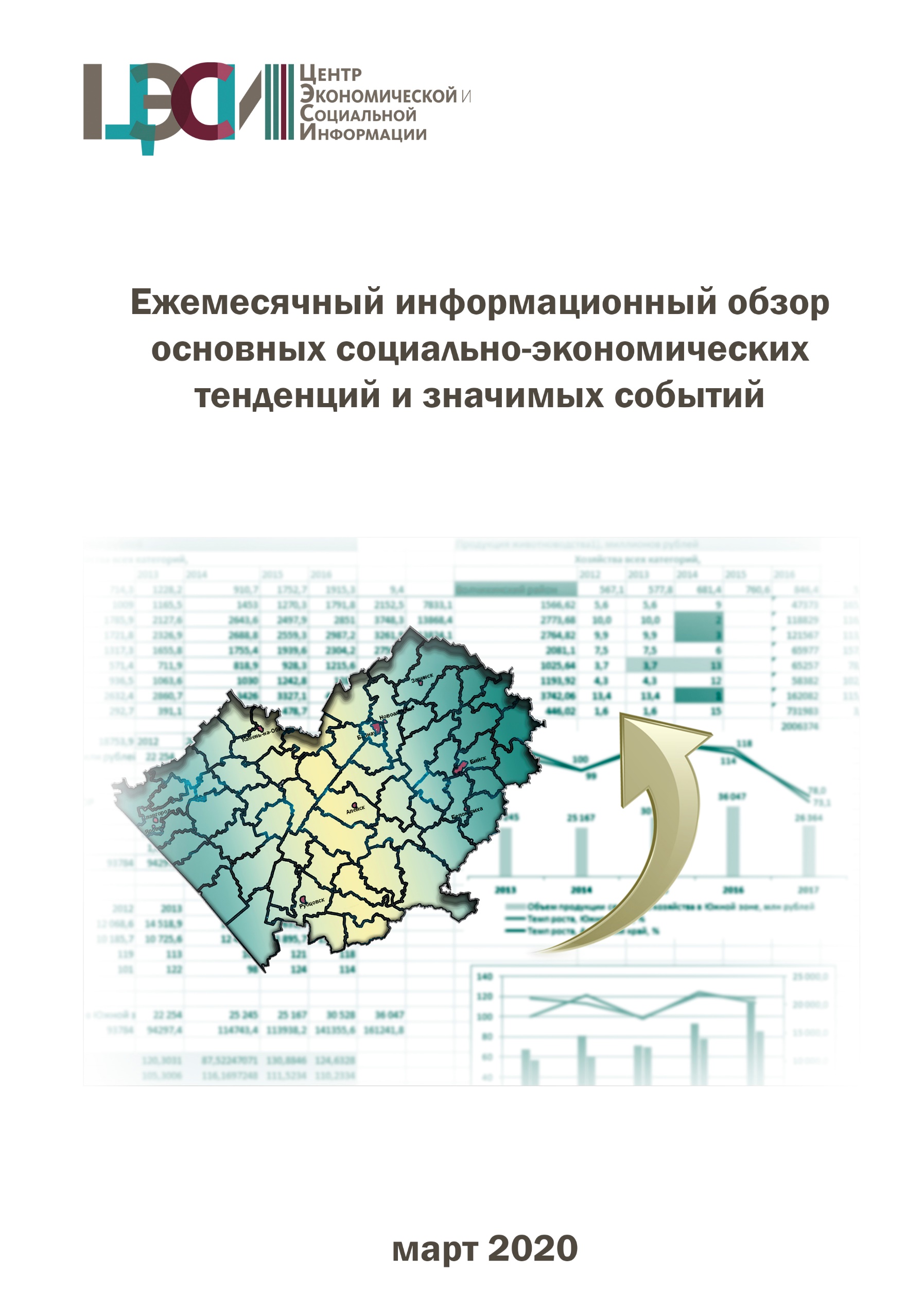 Информационный обзор за март 2020 года(Для перехода в нужный раздел нажмите «Ctrl + левая кнопка мыши»)ОглавлениеЭкономика, финансы и инвестиции	5Господдержка	7Поддержка малого и среднего бизнеса в текущей эпидемиологической ситуации является стратегической задачей	7Алтайский центр кластерного развития предоставляет услуги по внедрению инструментов дистанционного продвижения и продажи продукции	8МСП Банк приступил к реализации программы по беспроцентному кредитованию субъектов предпринимательства на выплату заработной платы сотрудникам	9Успех	9Компании малого и среднего бизнеса Алтайского края находят новые инструменты и ресурсы для работы в условиях ограничительных мер	9Стартап из Барнаула Digarson.ru запустил сервис создания онлайн-магазина за час	10Жительница города Барнаула получила грант в 100 000 рублей на открытие собственного бизнеса	11Роспотребнадзор: рекомендации работодателям по профилактике коронавирусной инфекции на рабочих местах	12Об информировании служб занятости о высвобождении работников в связи с эпидемиологической ситуацией	13Размещение на торговых электронных торговых площадках – бесплатно	14О создании антикризисного штаба	15Деловые мероприятия. Выставки. Конкурсы.	15Фонд содействия инновациям ведет прием заявок на участие в конкурсах в рамках программы «Старт».	15Обучение. Семинары. Тренинги.	16Центр инноваций социальной сферы НО «Алтайский фонд МСП» приглашает на онлайн-тренинг «Осознанные продажи. Выявление потребностей».	16Запускаем серию видео-уроков для экспортеров	17Принимаем заявки на повышение квалификации	17Опыт регионов	18Бизнес для людей: производители наращивают выпуск товаров, спрос на которые резко вырос во время эпидемии	18В Пятигорске наращивают выпуск установок для розлива антисептических средств	18Новое в законодательстве. Применение норм законодательства.	19Определен перечень наиболее пострадавших от коронавируса отраслей экономики	19На полгода введен мораторий о возбуждении дел о банкротстве	20Правительство ввело отсрочку по налогам и продлило сроки сдачи деклараций	20Принят закон о кредитных каникулах	22Реализация национальных проектов в Алтайском крае	23	23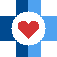 Национальный проект «Здравоохранение»	23	25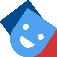 Национальный проект «Культура»	25	27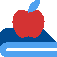 Национальный проект «Образование»	27	29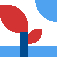 Национальный проект «Экология»	29	30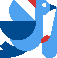 Национальный проект «Демография»	30	31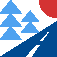 Национальный проект «Безопасные и качественные автомобильные дороги»	31	32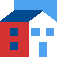 Национальный проект «Жилье и городская среда»	32	33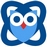 Национальный проект «Наука»	33	33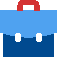 Национальный проект «Малое и среднее предпринимательство»	33	33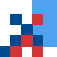 Национальный проект «Цифровая экономика»	33	34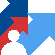 Национальный проект «Производительность труда и поддержка занятости»	34	35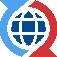 Национальный проект «Международная кооперация и экспорт»	35	35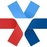 Национальный проект «Комплексный план модернизации и расширения магистральной инфраструктуры»	35Полезные ссылки и контакты	35Экономика, финансы и инвестицииКраткая информация о социально-экономическом развитии Алтайского края в сравнении с СФО и Россией за январь-февраль 2020 годаВ январе-феврале 2020 года объем отгруженной продукции промышленными предприятиями края составил 60,4 млрд рублей,
около 80 % из которых отгружено организациями обрабатывающей промышленности. Сводный индекс промышленного производства составил 99,1 %. Индекс производства в обрабатывающей промышленности составил 100,6 %, наибольший рост производства зафиксирован на предприятиях
в сфере: металлургического производства – 139,5 %;машин и оборудования, не включенных в другие группировки – 128,7 %;резиновых и пластмассовых изделий – 109,4 %;прочей неметаллической минеральной продукции – 104,2 %;автотранспортных средств, прицепов и полуприцепов –100,8 %.Сельхозтоваропроизводителями региона произведено продукции
на общую сумму около 7,0 млрд рублей. Алтайский край сохраняет лидирующие позиции среди регионов СФО по производству молока и мяса: в хозяйствах всех категорий края произведено 143,1 тыс. тонн молока, 36,2 тыс. тонн скота и птицы на убой (в живом весе).В отчетном периоде на территории края предприятиями, организациями и индивидуальными застройщиками построено 1796 новых квартир общей площадью 119,91 тыс. кв. метров. Ввод жилья по сравнению
с январем-февралем 2019 года увеличен в 24 муниципальных районах и 4 городских округах края.На потребительском рынке сохраняется стабильная ситуация: оборот розничной торговли по итогам января-февраля 2020 года составил 50,8 млрд рублей. Оборот розничной торговли продовольственными товарами увеличился в сопоставимых ценах на 3,6 %, составив 25,6 млрд рублей. Оборот общественного питания составил 104,6 %, объем платных услуг, предоставленных населению – на 99,7 %.В феврале 2020 года относительно января текущего года цены
в Алтайском крае выросли на 0,5 %. Алтайский край продолжает занимать 2 место по наименьшей стоимости минимального набора продуктов питания среди регионов Сибири (3807,01 рублей).По итогам января 2020 года среднемесячная начисленная заработная плата увеличилась на 7,8 % и составила 26917 рублей. Высокие темпы роста отмечаются в сельском хозяйстве (105,9 %), а также на предприятиях обрабатывающей промышленности: производстве машин и
оборудования (112,4 %), обработке древесины и производстве изделий из дерева (112,2 %), производстве прочей неметаллической минеральной продукции (108,7 %), прочих готовых изделий (108,5 %).Уровень безработицы по состоянию на 01.03.2020 составил 1,6 %
к численности рабочей силы. За 2 месяца текущего года в регионе трудоустроены 5,8 тыс. человек, в том числе к общественным и временным работам приступили 524 человека.Вернуться к оглавлениюИнформация об основных итогах социально-экономического развития Алтайского края в сравнении с Россией в январе-феврале 2020 года (в % к январю-февралю 2019 года)1)	Сводный индекс2)	Без учета жилых домов на участках для ведения садоводства 3)	Январь 2020 годаВернуться к оглавлениюГосподдержкаПоддержка малого и среднего бизнеса в текущей эпидемиологической ситуации является стратегической задачейОграничительные меры, связанные с пандемией коронавирусной инфекции, в значительной степени осложнили деятельность предприятий малого, среднего и крупного бизнеса. В настоящее время на государственном и региональном уровне оперативно принимаются пакеты мер, которые позволят бизнесу пережить сложные времена и оздоровить экономику.В частности, меры, принятые Правительством Российской Федерации, предусматривают: перенос уплаты налогов, перенос сроков арендной платы, льготные кредиты с нулевой ставкой на выплату заработной платы работникам, предоставление кредитных каникул, автоматическое продление лицензий и прочих разрешительных документов, временный мораторий на банкротство и начисление пени по коммунальным платежам и др.На краевом уровне также принят пакет мер, который поможет снизить экономические и финансовые издержки малого бизнеса, связанные с карантинными мероприятиями. Безусловно, для экономики региона, в которой осуществляют деятельность порядка 80 тысяч субъектов предпринимательства, очень важно сохранить стабильность этой сферы.Региональный пакет мер включает в себя меры финансовой, имущественной, консультационной поддержки. Так, в настоящее время на территории края действуют:мораторий на проверки субъектов МСП за исключением вопросов, несущих риски для жизни и здоровья граждан;временная отсрочка на уплату арендных платежей субъектами МСП - арендаторами государственного или муниципального имущества;предоставление займов Алтайским фондом микрозаймов под 3 % годовых для субъектов малого бизнеса, наиболее пострадавших в условиях ухудшения ситуации в связи с распространением на территории региона коронавирусной инфекции;упрощены требования по оформлению договоров займа;увеличен срок возможной пролонгации для займов, выданных на пополнение оборотных средств с 18 до 36 месяцев, а также предусмотрена возможность предоставления займов под поручительство НО «Алтайский фонд МСП»;снижение размера комиссии для всех категорий заемщиков НО «Алтайский фонд МСП», в том числе по продукту «Согарантия»;бесплатная сертификация продукции в НО «Алтайский фонд МСП»;бесплатная выдача заключений об обстоятельствах непреодолимой силы по договорам, заключенным между российскими субъектами предпринимательской деятельности (Алтайская торгово-промышленная палата);дистанционные формы обучения и консультирования;специализированное консультирование по диверсификации бизнеса, кризисному планированию;персональное консультирование и вывод на электронные торговые площадки субъектов предпринимательства-экспортеров;организация переобучения и повышения квалификации граждан, обладающих недостаточной конкурентоспособностью на рынке труда.Губернатор Алтайского края Виктор Томенко в целях снижения стагнационных явлений в экономике утвердил перечень видов деятельности, которые разрешено осуществлять при условии реализации хозяйствующими субъектами мер, направленных на предупреждение возникновения и распространения коронавирусной инфекции. Он включает 42 вида деятельности, позволяющих обеспечивать жизнедеятельность на территории региона в нормальном ритме.Управление Алтайского края по развитию предпринимательства и рыночной инфраструктуры на своем официальном сайте разместило комплексную информацию для предпринимателей, содержащую: нормативно правовые акты; перечень особых условий ведения деятельности; меры поддержки бизнеса, которые сегодня приняты органами власти с учетом складывающейся эпидемиологической ситуации в стране и в Алтайском крае. Телефон горячей линии:8-800-222-83-22.Источник: официальный сайт управления Алтайского края по развитию предпринимательства и рыночной инфраструктуры http://altsmb.ru/index.php/2013-01-31-07-20-51/novosti/item/3047-090420201 Вернуться к оглавлениюАлтайский центр кластерного развития предоставляет услуги по внедрению инструментов дистанционного продвижения и продажи продукцииВ качестве мер государственной поддержки субъектов малого и среднего предпринимательства региона в связи с угрозой распространения новой коронавирусной инфекции COVID-19 Алтайский центр кластерного развития по линии деятельности регионального центра инжиниринга выявляет потребность производственных компаний региона в разработке и внедрении на предприятии инструментов дистанционного продвижения и продажи продукции в информационно-телекоммуникационной сети интернет.Поддержка может быть направлена на разработку и внедрение интернет-магазинов, чат-ботов как на существующих ресурсах, так и новых площадках. Услуги предоставляются на условиях софинансирования в рамках реализации национального проекта «Малое и среднее предпринимательство и поддержка индивидуальной предпринимательской инициативы».В случае заинтересованности обращаться в КАУ «Алтайский центр кластерного развития» по электронной почте altklaster@inbox.ru или по телефону 3852 (66-96-44).Источник: официальный сайт управления Алтайского края по развитию предпринимательства и рыночной инфраструктуры http://altsmb.ru/index.php/2013-01-31-07-20-51/novosti/item/3044-060420204 Вернуться к оглавлениюМСП Банк приступил к реализации программы по беспроцентному кредитованию субъектов предпринимательства на выплату заработной платы сотрудникамАО «Российский банк поддержки малого и среднего предпринимательства» приступил к реализации программы по беспроцентному кредитованию субъектов МСП на выплату заработной платы сотрудникам.Кредитный продукт реализуется для отдельных сфер деятельности для микропредприятий и малых предприятий, наиболее пострадавших в условиях ухудшения ситуации в связи с распространением коронавирусной инфекции.Рассчитывать на беспроцентные кредиты могут предприятия, осуществляющие следующие виды экономической деятельности: авиаперевозки, аэропортовая деятельность, автоперевозки; культура, организация досуга и развлечений; физкультурно-оздоровительная деятельность и спорт; деятельность туристических агентств и прочих организаций, предоставляющих услуги в сфере туризма; гостиничный бизнес, общественное питание; деятельность организаций дополнительного образования, негосударственных образовательных учреждений; деятельность по организации конференций и выставок; деятельность по предоставлению бытовых услуг населению (ремонт, стирка, химчистка, услуги парикмахерских и салонов красоты).Кредит предоставляется на сумму до 10 млн. рублей в расчете на одного заемщика на срок до 6 месяцев по ставке 0% годовых.Все кредитные заявки в АО «МСП Банк» формируются на веб-ресурсе «АИС НГС». Для начала работы необходимо пройти на сайт, зарегистрироваться и создать заявку на беспроцентный кредит для выплаты зарплат.Источник: официальный сайт управления Алтайского края по развитию предпринимательства и рыночной инфраструктуры http://altsmb.ru/index.php/2013-01-31-07-20-51/novosti/item/3046-070420203 Вернуться к оглавлениюУспехКомпании малого и среднего бизнеса Алтайского края находят новые инструменты и ресурсы для работы в условиях ограничительных мерПредприниматели рассматривают возможности перехода на дистанционный формат деятельности, оптимизируют затраты, находят новые рынки сбыта и изучают покупательский спрос, который наиболее актуален. Так, в ситуации возникшего дефицита на защитные маски, индивидуальные предприниматели и небольшие швейные компании малого бизнеса края смогли быстро перестроиться под выпуск необходимой продукции. Сейчас в крае свыше ста компаний и предпринимателей шьют маски, предлагая их на рынок и под индивидуальные заказы. За сутки данными предприятиями производится более 100 тысяч штук масок. Директор компании «МиниМи» рассказала, что сейчас ежедневно на предприятии изготавливается порядка 1000-1500 штук индивидуальных масок. «Кроме того в самые короткие сроки мы разработали три модели масок с разным размерным рядом. Одна из масок с карманом для возможности использования нетканого материала для усиления защитных свойств», - рассказала она.Около 55 процентов предприятий общественного питания и фастфуда края перевели деятельность в формат работы доставки заказов. С учетом постановления Правительства Алтайского края от 6 апреля 2020 года № 150, определившего перечень видов деятельности, которые разрешено осуществлять субъектам бизнеса при условии реализации мер, направленных на предупреждение возникновения и распространения коронавирусной инфекции, начиная с 7 апреля на рынке края могут возобновить деятельность порядка 22 тысяч компаний и индивидуальных предпринимателей.В новых условиях алтайский бизнес находит ресурсы и возможности для сохранения социальной ответственности, соблюдения корпоративной и профессиональной солидарности. Показательна инициатива крупных компаний в поддержке деятельности своих коллег. Например, алтайская компания «Первый» освободила от арендной платы предпринимателей в крупных торговых центрах Galaxy, Ривьера, Панорама, Радуга на период карантина. Также поступил и целый ряд управляющих компаний крупных торговых объектов.Руководство компании сети ресторанов быстрого питания «Грильница» приняло решение обеспечить готовыми обедами волонтеров штаба всероссийской акции взаимопомощи во время пандемии коронавируса #МЫВМЕСТЕ, которые заняты доставкой продуктов питания и лекарств для одиноких престарелых людей, находящихся в режиме самоизоляции.Источник: официальный сайт управления Алтайского края по развитию предпринимательства и рыночной инфраструктуры http://altsmb.ru/index.php/2013-01-31-07-20-51/novosti/item/3049-090420204Вернуться к оглавлениюСтартап из Барнаула Digarson.ru запустил сервис создания онлайн-магазина за часКоманда проекта Digarson.ru помогает объектам общественного питания оперативно организовать прием заказов для перехода на работу в формате доставки. В условиях режима самоизоляции и закрытия офлайн торговли любой бизнес может открыть свой онлайн-магазин и организовать прием заказов через Instagram и мессенджеры. Уже подключены рестораны «Ипонкин Brothers», «Место Пасты» и «Ясная Поляна». Сервис подходит для любого бизнеса и не требует технических навыков для использования. В сложившихся условиях Digarson.ru дfhbn всем новым клиентам купон на бесплатный первый месяц использования платформы. Купон: «GO-ONLINE». Команда Digarson.ru в 2019 году прошла акселерационную программу Altai Startup Course, инициированную Министерством экономического развития Алтайского края.Источник: официальный сайт Министерства экономического развития Алтайского края  https://econom22.ru/press-centre/news/detail.php?ID=15920Вернуться к оглавлениюЖительница города Барнаула получила грант в 100 000 рублей на открытие собственного бизнеса 27 марта в Алтайском крае прошел финал федеральной образовательной программы по поддержке женского предпринимательства «Мама-предприниматель». Первое место на конкурсе бизнес-планов заняла Татьяна Антоненко с идеей проекта «Живая наука». В качестве приза она получила от благотворительного фонда Amway «В ответе за будущее» грант в размере 100 000 рублей на воплощение своего бизнеса.«Живая наука» – это интерактивные уроки, зоологические (энтомологические, орнитологические) экскурсии на природу (водоем, парк, лес, луг), ботанические и экологические экскурсии для детей дошкольного и школьного возраста. Основная цель проекта – поддержать у детей интерес к естественным наукам, дать им практические навыки, которые могут пригодиться при взаимодействии с природой и животными, а также стимулировать интерес к обучению и проведению экспериментов.Федеральный образовательная программа по развитию женского предпринимательства «Мама-предприниматель» разработана специально для женщин в декрете и с несовершеннолетними детьми, чтобы помочь им открыть собственное дело и эффективно сочетать заботу о семье и профессиональную самореализацию. Программа существует с 2013 года и в этом году проходит более чем в 60 регионах России. С 2015 года программа реализуется благотворительным фондом Amway «В ответе за будущее» и Комитетом по развитию женского предпринимательства «ОПОРЫ РОССИИ», с 2016 года – вместе с акционерным обществом «Федеральная корпорация по развитию малого и среднего предпринимательства», а в 2019 году к совместному проекту присоединился банк «Открытие». В прошлом году программа «Мама-предприниматель» была включена Минэкономразвития России в перечень программ для предпринимателей, реализуемых в рамках национального проекта РФ «Малое и среднее предпринимательство и поддержка индивидуальной предпринимательской инициативы». В Алтайском крае программа реализуется уже на протяжении 4-х лет, основным организатором в регионе является Алтайский фонд развития малого и среднего предпринимательства.Источник: официальный сайт мойбизнес22.рф https://мойбизнес22.рф/news/13411/Вернуться к оглавлениюАктуальноРоспотребнадзор: рекомендации работодателям по профилактике коронавирусной инфекции на рабочих местахДля профилактики коронавирусной инфекции в рабочих коллективах работодателям рекомендуется:разделение рабочих потоков и разобщение коллектива - размещение сотрудников на разных этажах, в отдельных кабинетах, организация работы в несколько смен;при входе работников в организацию (предприятие) - возможность обработки рук кожными антисептиками, предназначенными для этих целей (в том числе с помощью установленных дозаторов), или дезинфицирующими салфетками с установлением контроля за соблюдением этой гигиенической процедуры;контроль температуры тела работников при входе работников в организацию (предприятие) и в течение рабочего дня (по показаниям) с применением аппаратов для измерения температуры тела бесконтактным или контактным способом (электронные, инфракрасные термометры, переносные тепловизоры) с обязательным отстранением от нахождения на рабочем месте лиц с повышенной температурой тела и с признаками инфекционного заболевания;контроль вызова работником врача для оказания первичной медицинской помощи заболевшему на дому;контроль соблюдения самоизоляции работников на дому на установленный срок (14 дней) при возвращении их из стран, где зарегистрированы случаи новой коронавирусной инфекции (COVID-19);информирование работников о необходимости соблюдения правил личной и общественной гигиены: режима регулярного мытья рук с мылом или обработки кожными антисептиками в течение всего рабочего дня, после каждого посещения туалета;качественная уборка помещений с применением дезинфицирующих средств вирулицидного действия, уделяя особое внимание дезинфекции дверных ручек, выключателей, поручней, перил, контактных поверхностей (столы и стулья работников, оргтехника), мест общего пользования (комнаты приема пищи, отдыха, туалетные комнаты, комната и оборудование для занятия спортом и т. п.), во всех помещениях - с кратностью обработки каждые два часа;наличие в организации не менее чем пятидневного запаса дезинфицирующих средств для уборки помещений и обработки рук сотрудников, средств индивидуальной защиты органов дыхания на случай выявления лиц с признаками инфекционного заболевания (маски, респираторы);регулярное (каждые два часа) проветривание рабочих помещений;применение в рабочих помещениях бактерицидных ламп, рециркуляторов воздуха с целью регулярного обеззараживания воздуха (по возможности).Рекомендуется ограничить:- любые корпоративные мероприятия в коллективах, участие работников в иных массовых мероприятиях на период эпиднеблагополучия.При наличии столовой для питания работников:обеспечить использование посуды однократного применения с последующим ее сбором, обеззараживанием и уничтожением в установленном порядке;при использовании посуды многократного применения ее обработку желательно проводить в специализированных моечных машинах в соответствии с инструкцией по ее эксплуатации с применением режимов обработки, обеспечивающих дезинфекцию посуды и столовых приборов при температуре не ниже 65 °С в течение 90 минут, или ручным способом при той же температуре с применением дезинфицирующих средств в соответствии с требованиями санитарного законодательства.При отсутствии столовой:запретить прием пищи на рабочих местах, пищу принимать только в специально отведенной комнате - комнате приема пищи;при отсутствии комнаты приема пищи предусмотреть выделение помещения для этих целей с раковиной для мытья рук (подводкой горячей и холодной воды), обеспечив его ежедневную уборку с помощью дезинфицирующих средств.При поступлении запроса из территориальных органов Федеральной службы по надзору в сфере защиты прав потребителей и благополучия человека незамедлительно представлять информацию о всех контактах заболевшего новой коронавирусной инфекцией (COVID-19) в связи с исполнением им трудовых функций, обеспечить проведение дезинфекции помещений, где находился заболевший.Источник: официальный сайт управления Алтайского края по развитию предпринимательства и рыночной инфраструктуры  http://altsmb.ru/index.php/2013-01-31-07-20-51/novosti/item/3050-090420204 Вернуться к оглавлениюОб информировании служб занятости о высвобождении работников в связи с эпидемиологической ситуациейВ целях оценки изменений ситуации на рынке труда Минтрудом России введен мониторинг занятости работников в связи с распространением коронавирусной инфекции и проводимыми ограничительными мероприятиями.В этой связи сообщаем о необходимости предоставления работодателями сведений об увольнении работников, неполной занятости, переводе сотрудников на удаленный режим работы в связи с введением ограничительных мероприятий (карантина) в центр занятости населения по местонахождению.Соответствующая отчетная форма размещена на интерактивном портале по труду и занятости населения Алтайского края в разделе Работодателям/При сокращении и неполной занятости/Сведения об увольнении работников, неполной занятости, переводе сотрудников на удаленный режим работы в связи с введением ограничительных мероприятий (карантина).Дополнительно просим отражать данную информацию на портале «Работа в России» (раздел Работодателям/Сбор сведений в связи с распространением коронавирусной инфекции путем заполнения соответствующих электронных форм).Источник: официальный сайт управления Алтайского края по развитию предпринимательства и рыночной инфраструктуры  http://altsmb.ru/index.php/2013-01-31-07-20-51/novosti/item/3038-010420204Вернуться к оглавлениюРазмещение на торговых электронных торговых площадках – бесплатноИнформируем о начале приема заявок на предоставление бесплатных услуг по содействию в размещении субъекта МСП на электронных торговых площадках с привлечением профессиональных специалистов.В связи с ограничительными мерами, связанными с распространением новой коронавирусной инфекции, принято решение об оказании услуги по размещению на электронных  торговых площадках БЕЗ софинансирования со стороны предпринимателей в пределах установленного объема финансирования 
на 2020 год.Вы получите комплекс услуг по участию в закупках товаров, работ, услуг, проводимых в соответствии с требованиями Федерального закона от 05.04.2013 
№ 44-ФЗ «О контрактной системе в сфере закупок товаров, работ, услуг для обеспечения государственных и муниципальных нужд» и Федерального закона 18.07.2011 N 223-ФЗ "О закупках товаров, работ, услуг отдельными видами юридических лиц", а именно:практический курс «Школа поставщиков от А до Я» - четырехдневный цикл занятий для будущих участников закупок,выдача электронной подписи (состав: квалифицированный сертификат ключа проверки электронной подписи, Встроенная в сертификат Лицензия КриптоПро CSP, Токен JaCarta LT)сопровождение закупок сроком 1 месяц после завершения обучения.Услугой по содействию в размещении субъекта МСП на электронных торговых площадках могут воспользоваться субъекты малого и среднего предпринимательства, зарегистрированные и осуществляющие свою деятельность на территории Алтайского края (разделы А, C, D, E, F, H, J, I, N, R, M, Q, S Общероссийского классификатора видов экономической деятельности ОК 029-2014), в отношении которых отсутствуют процедуры конкурсного производства (в отношении индивидуальных предпринимателей – реализации имущества гражданина), ликвидации или реорганизации.Форма заявки на услугу – ссылкаДля получения услуги необходимо заполнить заявку с приложениями, подписать и прислать в формате jpeg или pdf на электронную почту по адресу: egelenko@altaicpp.ruЗа дополнительной информацией можно обращаться по телефону 8 800 222 83 22 (доб. 1), Ежеленко Надежда.Срок приема заявок – до 21 апреля 2020 года.Источник: официальный сайт мойбизнес22.рф https://мойбизнес22.рф/news/13659/ Вернуться к оглавлениюО создании антикризисного штаба для экспортеровВ связи со сложившейся экономической ситуацией было принято решение о создании национального антикризисного штаба при Правительстве РФ, в рамках которого будут в оперативном порядке рассматриваться текущие проблемы экспортеров, имеющих сложности при реализации своих экспортных поставок (сокращение производства комплектующих, застрявший на границе с Европой груз, отказ покупателя от текущих закупок в рамках действующего контракта и т.п.).Просим Вас заполнить прилагаемую опросную форму с целью формирования реестра компаний, оказавшихся в сложной ситуации и нуждающихся в решении проблемы на государственном уровне.
Заполненные формы просьба отправить на электронную почту sitnikova.ea@altaicpp.ruИсточник: официальный сайт мойбизнес22.рф https://мойбизнес22.рф/news/13098/Вернуться к оглавлениюДеловые мероприятия. Выставки. Конкурсы.Фонд содействия инновациям ведет прием заявок на участие в конкурсах в рамках программы «Старт».Целью данной программы является создание новых и поддержка существующих малых инновационных предприятий, стремящихся разработать и освоить производство нового товара, изделия, технологии или услуги с использованием результатов собственных научно-технических и технологических исследований, находящихся на начальной стадии развития и имеющих значительный потенциал коммерциализации.Программа «Старт» реализуется в три этапа.В конкурсе «Старт-1» (первый этап программы) могут принимать участие физические лица, а также юридические лица, отнесенные к субъектам малого предпринимательства в соответствии с Федеральным законом от 24.07.2007 № 209-ФЗ. Максимальный объем предоставляемого гранта составляет 2 млн. рублей, которые должны быть направлены на проведение прикладных научных исследований и экспериментальных разработок.Заявителями в рамках конкурса «Старт-2» (второй этап программы) могут стать только субъекты малого предпринимательства, в том числе успешно завершившие первый этап программы «Старт». Победители получают грант до 3 млн. рублей при условии привлечения собственных или частных инвестиций в размере не менее 50 % от объема финансирования. Средства гранта направляются на обеспечение проведения научно-исследовательских и опытно-конструкторских работ (НИОКР), результаты которых позволят перейти к первым продажам создаваемой инновационной продукцииК участию в конкурсе «Старт-3» (третий этап программы) допускаются малые предприятия, ранее получавшие финансирование по конкурсу «Старт-2» и завершившие реализацию своих инновационных проектов. Предусмотренный на коммерциализацию результатов НИОКР размер гранта составляет не более 5 млн. рублей на условиях пятидесятипроцентного софинансирования за счет внебюджетных средств.С правилами участия в конкурсах можно ознакомиться на официальном сайте Фонда содействия инновациям. Подача заявок осуществляется до 20 апреля 2020 года через систему АС Фонд-М.Источник: официальный сайт Министерства экономического развития Алтайского края  https://econom22.ru/press-centre/news/detail.php?ID=15836 Вернуться к оглавлениюОбучение. Семинары. Тренинги. Центр инноваций социальной сферы НО «Алтайский фонд МСП» приглашает на онлайн-тренинг «Осознанные продажи. Выявление потребностей».Александр Беляев проведет онлайн тренинг для предпринимателей на тему "Осознанные продажи".ДЛЯ КОГО ОНЛАЙН-ТРЕНИНГ:для действующих социальных предпринимателей;
для предпринимателей, планирующих открыть социально-ориентированное направление в уже существующем бизнесе;для тех, кто заинтересован построить современный устойчивый социальный бизнес.Для подготовки к онлайн-тренингу необходимо отправить для диагностики и последующего «разбора» на занятиях:проект плана будущих продаж Вашей компании на год;
прайсы;примеры коммерческих предложений;примеры скриптов продаж Вашей компании;описание программы лояльности (если есть).Формат онлайн-тренинга – 2 занятия по 4 часа.
Даты и время проведения занятий – 15 и 17 апреля 2020 г. с 9:30 до 13:30 час.
Участие бесплатное. Количество мест ограничено (предварительная регистрация на мероприятие обязательна).Источник: официальный сайт мойбизнес22.рф https://мойбизнес22.рф/news/13787/Вернуться к оглавлениюЗапускаем серию видео-уроков для экспортеровОтмена очных мероприятий не повод ограничивать информацию, центр "Мой бизнес" запустил серию онлайн роликов для всех, кому интересна тема ведения ВЭД. Это короткие видеоролики по ключевым темам от сертифицированных тренеров школы экспорта РЭЦ. Четкая структурированная информация в доступной форме.Ролики размещены в аккаунте центра поддержки экспорта и ю-туб канале Фонда МСП @altfond22 периодически будут добавляться в данную запись.Источник: официальный сайт мойбизнес22.рф https://мойбизнес22.рф/news/13413/Вернуться к оглавлениюПринимаем заявки на повышение квалификацииПредприниматели края получили возможность БЕСПЛАТНО обучиться или обучить своих сотрудников на курсах повышения квалификации по профильным направлениям деятельности в любом аккредитованном учебном заведении на территории страны.Подавайте заявки, если есть необходимость: повысить уровень своих профессиональных компетенций или компетенций сотрудников;улучшить качество продукции и услуг и полнее удовлетворять потребности клиентов;расширить возможности действенно реагировать на меняющиеся запросы рынка;усилить конкурентоспособность Вашего социального предприятия, используя новые методики и технологииУсловия и информацию о предоставлении необходимых документов можно найти на сайте мойбизнес22.рф.Источник: официальный сайт мойбизнес22.рф https://мойбизнес22.рф/news/13624/Вернуться к оглавлениюОпыт регионовБизнес для людей: производители наращивают выпуск товаров, спрос на которые резко вырос во время эпидемииМногие российские предприятия – даже далекие от медицинской промышленности – с начала эпидемии коронавируса сумели быстро переориентироваться на выпуск медицинских масок. Пошивом масок занялись, например, вологодская кружевная фабрика «Снежинка», московская «Трикотажница», дизайнерский дом «SHISHKIN» в Екатеринбурге и даже КамАЗ. «Пошивочные цеха открыты на каждом заводе, изготовлением средств защиты заняты около 50 человек», - сообщается на сайте компании.Еще одна растущая потребность – антисептики для рук. Их производители уже перешли на круглосуточный режим работы в три смены, чтобы покрыть резко возросший спрос. Сейчас, по данным Минпромторга, выпускается около 3 млн единиц продукции в месяц (в пересчете на флаконы по 50 мл), но уже в ближайшие недели производство вырастет до 9 млн единиц.«В ежесуточном режиме поступает информация от каждого производителя - сколько и в каком объеме имеется производственных остатков и объемов произведенной продукции. Я понимаю, что через какое-то время мы сможем начинать поставлять на экспорт. На сегодня наша главная задача - обеспечить внутренний спрос для всех тех, кто в этом нуждается», - заявил Денис Мантуров, Министр промышленности и торговли РФ, при посещении одного из заводов по производству антисептических средств.В России дезинфекционные средства производят 5 ведущих предприятий: ООО «Бентус лаборатории», ООО «Интербиомед», ООО «ИНТЕРСЕН-плюс», ООО НПК «БИОЭКОПРОМ-Вятка», ООО «ИМПЭКСНЕФТЕХИМ» и ООО «АлтайВитамины Трейдинг» (Группа Арнест).В одной из крупнейших компаний-производителей антисептиков, «Бентус Лаборатории», отмечают трехкратный рост заказов на внутреннем рынке. На время сложной эпидемиологической ситуации в России «Бентус Лаборатории» ограничила экспорт продукции. "Наши производственные мощности позволяют произвести 54 млн продукции в год. Таким образом, мы сможем с легкостью обеспечить как внутренний спрос, так и после охватить многие зарубежные рынки", – сообщил «Интерфаксу» гендиректор "Бентус Лаборатории" Гайк Симонян.Источник: официальный сайт стопкороновирус.рф https://стопкоронавирус.рф/news/20200406-1205.html Вернуться к оглавлениюВ Пятигорске наращивают выпуск установок для розлива антисептических средств ООО ТД «Профитэкс» начала выпуск линий розлива антисептических средств. Оборудование, разработанное усилиями конструкторского бюро предприятия, позволяет разливать продукцию жидкой или пастообразной консистенции в ПЭТ тару объемом от 0,4 до 5 литров. Производительность новой линии составляет более 30 тыс. бутылок в сутки. Стоит отметить, что с 2020 года субсидирование затрат предприятий на проведение научно-исследовательских и опытно-конструкторских работ по современным технологиям осуществляется Минпромторгом России в соответствии с постановлением Правительства Российской Федерации № 1649.Также помимо упаковочного оборудования компанией освоено производство обеззараживающих воздухоочистителей. Производительность выпускаемых установок составляет до 2 кубических метров чистого воздуха в минуту. Рециркуляционные устройства способны уничтожать до 99% бактерий и вирусов,
а также плесень и грибки, находящиеся в воздушной среде различных помещений.Источник:  официальный сайт Минпромторга России http://minpromtorg.gov.ru/press-centre/news/#!v_pyatigorske_narashhivayut_vypusk_ustanovok_dlya_rozliva_antisepticheskih_sredstv Вернуться к оглавлениюНовое в законодательстве. Применение норм законодательства.Определен перечень наиболее пострадавших от коронавируса отраслей экономикиНа заседании Правительственной комиссии по повышению устойчивости развития российской экономики одобрен список сфер деятельности, наиболее пострадавших от распространения коронавирусной инфекции. Организации и индивидуальные предприниматели, занятые в этих сферах по основному виду экономической деятельности, получат первоочередную адресную поддержку.Определены девять сфер деятельности:авиаперевозки, аэропортовая деятельность, автоперевозки;культура, организация досуга и развлечений;физкультурно-оздоровительная деятельность и спорт;деятельность туристических агентств и прочих организаций, предоставляющих услуги в сфере туризма;гостиничный бизнес;общественное питание;деятельность организаций дополнительного образования, негосударственных образовательных учреждений;деятельность по организации конференций и выставок;деятельность по предоставлению бытовых услуг населению (ремонт, стирка, химчистка, услуги парикмахерских и салонов красоты).Постановлением Правительства РФ от 10 апреля 2020 года №479 внесены изменения в перечень отраслей российской экономики, в наибольшей степени пострадавших в результате распространения новой коронавирусной инфекции (утверждён постановлением Правительства от 3 апреля 2020 года №434). Раздел «Культура, организация досуга и развлечений» дополнен деятельностью в области демонстрации кинофильмов. Кроме того, в перечень включён новый раздел «Деятельность в области здравоохранения», который содержит позицию «стоматологическая практика».Источники: официальный сайт Федеральной налоговой службы и официальный сайт Правительства РФ https://www.nalog.ru/rn77/news/activities_fts/9704633/ http://government.ru/docs/39479/Вернуться к оглавлениюНа полгода введен мораторий о возбуждении дел о банкротствеНа полгода введен мораторий о возбуждении дел о банкротстве налогоплательщиков, наиболее пострадавших от распространения коронавирусной инфекции. Постановление подписал Председатель Правительства Российской Федерации Михаил Мишустин. Мораторий действует с даты официального опубликования постановления.Решение принято в рамках поддержки отраслей, наиболее пострадавших из-за распространения новой коронавирусной инфекции. Мораторий распространяется на налогоплательщиков, основной код ОКВЭД которых (по состоянию на 1 марта 2020 года) отнесен к наиболее пострадавшим отраслям либо к системообразующим  или стратегическим организациям.Заявления кредиторов о признании должника банкротом, поданные в арбитражный суд в период действия моратория, будут возвращены судом. То же коснется заявлений, поданных до начала действия моратория, но на момент его введения не принятых судом.На сайте Федеральной налоговой службы опубликован перечень основных кодов Общероссийского классификатора видов экономической деятельности, указанных в перечне Правительства. Источник: официальный сайт Федеральной налоговой службы https://www.nalog.ru/rn77/news/activities_fts/9713703/Вернуться к оглавлениюПравительство РФ ввело отсрочку по налогам и продлило сроки сдачи декларацийПравительство РФ предоставило бизнесу отсрочку по налогам и страховым взносам, продлило мораторий на налоговые проверки, а также перенесло сроки сдачи деклараций.Отсрочка по налогам:организации и индивидуальные предприниматели (ИП) из реестра малого и среднего бизнеса и относящиеся к наиболее пострадавшим отраслям получили отсрочку на шесть месяцев по уплате налога на прибыль и единого сельскохозяйственного налога (ЕСХН) за 2019 год;ИП предоставили отсрочку по подоходному налогу (НДФЛ) на три месяца. Уплата страховых взносов ИП с доходами выше 300 тыс. руб. перенесена на четыре месяца;срок уплаты патентов, который выпадал на второй квартал, перенесен на четыре месяца;уплата налогов (кроме НДС, налога для самозанятых и налогов, уплачиваемых в качестве налогового агента) и авансовых платежей за март и первый квартал 2020 года перенесена на шесть месяцев, за апрель—июнь и второй квартал и первое полугодие 2020 года — на четыре месяца;крайний срок уплаты авансовых платежей по транспортному налогу, налогу на имущество и земельному налогу за первый квартал перенесен на 30 октября, за второй квартал — на 30 декабря;микропредприятия получили отсрочку по страховым взносам за март—май 2020 года на шесть месяцев, а за июнь—июль 2020 года — на четыре месяца. Дополнительно для таких микропредприятий продлены сроки уплаты взносов на страхование от несчастных случаев и профессиональных заболеваний за март—май 2020 года на шесть месяцев, за июнь—июль — на четыре месяца.Мораторий на проверки и наказания: До 31 мая введен мораторий на выездные и повторные налоговые проверки, включая проверки сделок между взаимозависимыми лицами и соблюдения валютного законодательства (за исключением случаев, когда срок давности истекает до 1 июня).Отменена ответственность за нарушения и непредставление сведений по требованию налоговой, допущенные с 1 марта по 31 мая.
До 31 мая ФНС не будет приостанавливать операции по счетам и электронные переводы.С частных медицинских клиник, освобожденных от налога на прибыль, не будут принудительно взимать налоги и взносы.Сроки отправки требований об уплате страховых взносов на страхование от несчастных случаев на производстве и профессиональных заболеваний, пеней и штрафов увеличены на шесть месяцев.Фонд социального страхования (ФСС) на основе информации от налоговых органов может дать отсрочку по взносам на страхование от несчастных случаев на производстве и профессиональных заболеваний.Перенесены сроки сдачи деклараций.На три месяца продлен срок сдачи налоговых деклараций (за исключением НДС), а также налоговых расчетов о суммах выплаченных иностранным организациям доходов и удержанных налогов, расчетов сумм налога на доходы физлиц, расчетов по авансовым платежам и бухгалтерской отчетности, срок подачи которой приходится на март—май 2020 года.В частности, срок представления физлицами налоговых деклараций по форме 3-НДФЛ перенесен с 30 апреля на 30 июля.Срок подачи деклараций по НДС и расчетов по страховым взносам за первый квартал продлен до 15 мая.Срок предоставления пояснений по требованиям, полученным с 1 марта до 31 мая, продлен на 20 рабочих дней, пояснений в рамках камеральных проверок деклараций по НДС по требованиям, полученным с 1 марта до 31 мая, — на десять рабочих дней.На три месяца продлен срок предоставления банками и другими финансовыми организациями информации о счетах нерезидентов за 2019 и предыдущие отчетные годы в рамках международного автоматического обмена финансовой информацией.На три месяца продлен срок предоставления заявлений о проведении налогового мониторинга за 2021 год.
ФНС приостановила прием граждан до 30 апреля и призвала подавать декларации и платить налоги онлайн. Те, у кого нет личного кабинета, могут заплатить налог банковской картой с помощью сервиса «Уплата налогов и пошлин».Источник: официальный сайт РБК https://www.rbc.ru/economics/06/04/2020/5e8af00e9a794756103e7f02 Вернуться к оглавлениюПринят закон о кредитных каникулахФедеральный закон от 03.04.2020 N 106-ФЗ "О внесении изменений в Федеральный закон "О Центральном банке Российской Федерации (Банке России)" и отдельные законодательные акты Российской Федерации в части особенностей изменения условий кредитного договора, договора займа"Законом, в частности, предусматривается льготный период с отсрочкой погашения суммы основного долга и уплаты процентов по кредитам (займам) для физлиц, ИП и субъектов МСП в отдельных сферах деятельности.Согласно закону заемщик - физлицо, индивидуальный предприниматель, заключивший кредитный договор (договор займа), вправе в любой момент в течение времени действия такого договора, но не позднее 30 сентября 2020 года обратиться к кредитору с требованием об изменении условий договора, предусматривающим приостановление исполнения обязательств на срок, определенный заемщиком (льготный период), при одновременном соблюдении установленных условий.В перечне таких условий: размер кредита, не превышающий установленный максимальный размер; снижение дохода заемщика более чем на 30 процентов; на момент обращения в отношении кредитного договора (договора займа) не действует льготный период, установленный в соответствии со статьей 6.1-1 Федерального закона "О потребительском кредите (займе)".Требование заемщика - индивидуального предпринимателя вместо приостановления исполнения своих обязательств может предусматривать уменьшение размера платежей в течение льготного периода.Заемщик вправе определить длительность льготного периода - не более шести месяцев, а также дату начала льготного периода, с соблюдением определенных условий.При этом кредитор будет вправе запросить у заемщика документы, подтверждающие снижение дохода. В этом случае заемщик будет обязан их представить не позднее 90 дней после дня представления кредитору требования.В течение льготного периода не допускается начисление неустойки (штрафа, пени), предъявление требования о досрочном исполнении обязательства по договору и (или) обращение взыскания на предмет залога или предмет ипотеки.По окончании льготного периода сумма начисленных процентов фиксируются в качестве обязательства заемщика, которое погашается им в течение 720 дней после дня окончания льготного периода равными платежами каждые 30 дней.Аналогичные правила предоставления льготного периода (за некоторыми исключениями и особенностями) устанавливаются для субъектов МСП в определенных отраслях экономики.Изменение условий кредитного договора, договора займа не требует согласия залогодателя в случае, если залогодателем является третье лицо, а также поручителя и (или) гаранта.Источник: официальный сайт правовой системы Консультант Плюс http://www.consultant.ru/law/hotdocs/61402.html/ Вернуться к оглавлениюРеализация национальных проектов в Алтайском крае В Горняке Локтевского района после капитального ремонта открыли детскую поликлинику. Ремонт провели в рамках национального проекта «Здравоохранение», на работы из краевого бюджета выделили более 5,7 миллиона рублей. Дополнительно 944,8 тысячи рублей направили на приобретение офисной и медицинской мебели и более 1,3 миллиона рублей - на приобретение медицинского оборудования. В поликлинике организованы открытая регистратура и кол-центр, предусмотрены комната матери и ребенка, а также отдельный бокс для инфекционных больных, расширен коридор. «Здание воссоздано практически с нуля. Мы внимательно будем следить за состоянием ремонта, чтобы в случае необходимости исправить недостатки в течение гарантийного срока», - отметила главный врач Локтевской центральной районной больницы Валентина Голубева.В Министерстве здравоохранения Алтайского края отмечают, что детская поликлиника центральной больницы Локтевского района обслуживает 4156 детей и подростков района. В поликлинике есть офтальмологический, стоматологический, неврологический, ортопедический и хирургический кабинеты.В рамках национального проекта «Здравоохранение» завершили капитальный ремонт и реконструкцию здания детской поликлиники Залесовской центральной районной больницы. На эти цели из краевого бюджета выделили более шести миллионов рублей.Как сообщили в Министерстве здравоохранения региона, за несколько месяцев поликлиника полностью обновилась. Там организовали открытую регистратуру, приобрели офисную и медицинскую мебель. Также закупили медицинское оборудование в кабинет функциональной диагностики и процедурный кабинет, аппараты ультразвукового исследования и ЭКГ, офтальмологическое оборудование. «Большое внимание уделили не только внешнему виду поликлиники, но и организации работы. Впервые потоки здоровых и заболевших детей не будут пересекаться. Все заболевшие дети сразу попадают на прием в кабинет неотложной помощи, где их осматривает педиатр и принимает решение о госпитализации или амбулаторном лечении. Детей до трех лет с высокой температурой не нужно вести в детскую консультацию, врача вызывают на дом», - отметила главный врач Залесовской ЦРБ Елена Подкорытова. Она добавила, что для удобства анализы у маленьких пациентов теперь берут с 8 до 10 часов.
Сотрудники Регионального центра первичной медико-санитарной помощи Алтайского края продолжают обучение рабочих групп медицинских организаций, вступающих в этом году в реализацию регионального проекта «Развитие системы оказания первичной медико-санитарной помощи» в части создания и тиражирования новой модели поликлиники. Знакомство с принципами и инструментами бережливого производства проходило на базе Диагностического центра Алтайского края.Слушатели курсов ознакомились с организацией эффективного рабочего пространства, системы навигации. Лидеры и участники рабочих групп получили разъяснения по алгоритму работы в проекте и применению инструментов бережливого производства. После теоретической части участники семинара получили возможность применить знания на практике. Они должны были проанализировать процесс «Диспансеризация взрослого населения 40 лет и старше», выявить проблемы и найти эффективные пути решения.В Министерстве здравоохранения Алтайского края напоминают, что работа по созданию новой модели поликлиники проводится в рамках реализации национального проекта «Здравоохранение». К концу 2020 года в рамках бережливого производства будут работать 182 медицинские организации Алтайского края.Источник: официальный сайт Алтайского края https://www.altairegion22.ru/projects/novosti_zdravookhraneniya/news/ Вернуться к оглавлениюОколо 10 тысяч зрителей посетили новые 3D-кинозалы, открытые в Смоленском и Ключах в конце 2019 года. В краевом Министерстве культуры напомнили, что на приобретение современного оборудования выделили почти 10 миллионов рублей. Первый современный 3D-кинозал по национальному проекту «Культура» открылся в селе Смоленском. На выделенные федеральные средства специалисты обустроили кинооператорскую, зрительный зал оборудовали акустической системой, а сцену для выступлений совместили с экраном 7х3 метра. На входе в зал установили кассовый терминал с профессиональной билетной системой, где зритель может посмотреть расписание сеансов и узнать стоимость билетов. В Смоленском районе рассказали: «Количество зрителей растет. Организована работа со школами, также новость о кинотеатре разошлась по ближайшим районам. Теперь на сеансы приезжают зрители из сел Точильное, Советское, Алтайское, Новотырышкино и с курорта «Белокуриха». С момента открытия кинозал посетили около 5 тысяч человек».В селе Ключи торжественное открытие кинозала на базе многофункционального культурного центра «Премьера» состоялось 22 ноября 2019 года. За первые три месяца его посетили почти три с половиной тысячи человек. В новом кинозале уже продемонстрировали 262 киносеанса. «В Ключевском районе кинотеатр не функционировал более 20 лет, поэтому новый кинозал выполняет важную социальную функцию. У населения района появился дополнительный вид семейного досуга, благодаря которому можно познакомиться с новинками кино в день российской премьеры. Также планируем участие в разножанровых кинофестивалях и конкурсах. С недавних пор при кинозале открыли клуб кинолюбителей для детей. В основном его участниками являются младшие школьники», - рассказали в комитете по культуре и молодежной политике администрации Ключевского района.
В Алтайском крае подвели итоги конкурса на переоснащение муниципальных библиотек. На эти цели из краевого бюджета в 2020 году выделили шесть с половиной миллионов рублей.Как рассказали в Министерстве культуры края, в конкурсе участвовали библиотеки Кулундинского, Павловского, Первомайского, Поспелихинского, Табунского, Троицкого районов. Победителями стали детская библиотека Троицкого района, поселенческая библиотека в селе Бобровка Первомайского района, библиотека в поселке имени Мамонтова Поспелихинского района. Эти библиотеки переоснастят согласно разработанным дизайн-проектам. У них обновят библиотечные фонды, закупят мебель, а также техническое и специализированное оборудование.Как подчеркнули в ведомстве, основной целью переоснащения библиотек является привлечение новых читателей, а также организация комфортной интерьерной и информационной среды. В 2020 году в Алтайском крае еще две муниципальные библиотеки будут модернизированы за счет федеральных средств в рамках национального проекта «Культура». Уже начались работы по переоснащению Новоалтайской городской библиотеки имени Леонида Мерзликина и библиотеки в поселке Южном Барнаула.
Фонд кино принимает заявки для оснащения кинозалов современным цифровым оборудованием в населенных пунктах Российской Федерации с численностью населения до 500 тысяч человек. Их прием будут осуществлять до 30 апреля.Как сообщили в Министерстве культуры Алтайского края, на приобретение цифрового оборудования для кинозалов в рамках национального проекта «Культура» будут выделены средства федерального бюджета. Стоит отметить, что с 2019 года в перечень допустимого к приобретению оборудования также входит оборудование для тифлокомментирования и субтитрирования. Всего в рамках этого национального проекта в России в период с 2019 по 2024 год поддержат переоборудование не менее 1200 кинозалов.В ведомстве добавили, что с 2016 по 2020 год в Алтайском крае при поддержке Фонда кино появилось 14 современных кинозалов. В 2019 году в рамках национального проекта «Культура» в крае открыты кинозалы в райцентрах Ключи и Смоленское.С условиями проведения конкурса, приказами и формами документов можно ознакомиться на официальном сайте Фонда кино.
Первую партию музыкальных инструментов, оборудования и учебных материалов получила Славгородская детская школа искусств. На модернизацию учреждения в рамках нацпроекта «Культура» выделено четыре миллиона рублей.«Сначала мы получили ноутбуки, следующей поставкой стали 783 учебника и учебных пособия. Среди них сольфеджио, музыкальная литература зарубежных стран, отечественная музыкальная литература, русская музыкальная литература, элементарная теория музыки, диски. Все учебники закуплены на период обучения с 1 по 8 класс. Буквально через неделю в школу будут доставлены учебные пособия по изобразительному искусству. Также поступили долгожданные музыкальные инструменты из Санкт-Петербурга на сумму более двух миллионов рублей. Это три пианино «Михаил Глинка» и аккордеон Hohner», - рассказала директор Славгородской Вновь поступившие инструменты уже установлены в учебных классах. В июне ожидается поставка музыкального оборудования (микрофоны, колонки) и остальных музыкальных инструментов (скрипки, баяны, саксофоны). В Славгородской детской школе искусств отмечают, что субсидия в рамках национального проекта «Культура» является значимой поддержкой.В Министерстве культуры Алтайского края напоминают: в 2020 году в рамках нацпроекта «Культура» на приобретение музыкальных инструментов, оборудования и учебных материалов для детских школ искусств региона из федерального и краевого бюджетов выделено 53 миллиона рублей. По итогам конкурса 10 детских школ искусств региона получат по четыре миллиона рублей на модернизацию. Это Алтайская, Завьяловская, Зональная, Каменская, Петропавловская, Славгородская, Троицкая детские школы искусств, детская школа искусств Ключевского района, детская музыкальная школа №1 города Рубцовска и школа искусств «Современник» Бийска. Кроме того, поддержку в рамках нацпроекта «Культура» получит Алтайский государственный музыкальный колледж. На приобретение музыкальных инструментов, оборудования и учебных материалов в 2020 году колледжу выделено 12,7 миллиона рублей.
Источник: официальный сайт Алтайского края https://www.altairegion22.ru/projects/novosti_kultury/news/Вернуться к оглавлениюПроект «Образовательный экспресс «Просветители Алтая» победил в конкурсе на предоставление грантов Президента Российской Федерации. На реализацию этой программы автономное некоммерческое объединение «Сельский учитель» получило порядка полумиллиона рублей. Проект направлен на повышение качества образования учеников сельских школ через оказание методической, консультационной и социально-психологической поддержки сельским педагогам края по принципу «сельские учителя учат сельских учителей». В рамках проекта «Образовательный экспресс «Просветители Алтая» 30 сельских педагогов-наставников под руководством 10 преподавателей Алтайского института развития образования имени Адриана Топорова, а также вузов края проведут выездные просветительские акции для 300 учителей сельских школ, учеников и их родителей. Просветительские мероприятия пройдут в Шипуновском, Романовском, Новичихинском, Косихинском, Заринском и других районах региона. По итогам проекта выпустят интерактивный методический альбом, в котором будут представлены методические рекомендации по построению индивидуального маршрута самообразования сельского учителя.Проект, по мнению разработчиков, должен содействовать достижению стратегических целей и задач нацпроекта «Образование», а также образовательных инициатив Губернатора Алтайского края «Люби свой край», «Алтайский край - поколение талантов», «Современный учитель Алтая». Движение образовательного экспресса «Просветители Алтая» будет способствовать повышению качества образования в сельских школах и позволит транслировать добровольческую технологию наставничества в образовательной среде в сельских территориях других субъектов РФ, отмечают в пресс-службе Алтайского института развития образования.17 марта, в Алтайском крае начал работать первый мобильный детский технопарк «Кванториум.22». Мобильная лаборатория оснащена современным оборудованием - 3D-сканером, смартфонами-планшетами и другими средствами для обучения детей, проживающих в селах и малых городах Алтайского края.Мобильный детский технопарк будет работать в селах и малых городах Алтайского края, станет образовательной средой для проведения занятий по программам технической направленности. Создание подобной автомобильной станции стало возможным благодаря национальному проекту «Образование». Мобильный технопарк «Кванториум.22» построен на платформе полноприводного автомобиля «Урал», оснащен высокотехнологичным оборудованием. Средства на его приобретение поступили из федерального (16 миллионов рублей) и краевого (7 миллионов рублей) бюджетов.
Самым первым муниципальным образованием, куда отправится мобильный технопарк «Кванториум.22», станет город Заринск. Там он будет работать в течение 12 дней. Оборудование будет использоваться для проведения уроков физики, химии, информатики. Преподаватель технопарка будет ставить перед ребятами конкретную проектную задачу, чтобы они в командной работе за две недели могли ее реализовать и увидеть результаты своего труда.В Алтайском крае в ближайшее время начнет работать сеть детских технопарков «Кванториум.22». Как сообщил министр образования и науки Алтайского края Максим Костенко, в этом году четыре детских стационарных технопарка будут открыты в Змеиногорске, Рубцовске, Бийске, Камне-на-Оби. К каждому технопарку будет прикреплена мобильная лаборатория. «Везде будут свои специфические квантумы. Так, уникальный не только для Алтайского края, но и для России в целом космоквантум откроется в Змеиногорске. Мы надеемся, что к 2025 году все муниципалитеты будут охвачены деятельностью технопарка. Планируется ежегодно обучать новым формам образования не менее 15 педагогов, что позволит создать пул учителей, которые смогут обучать не только ребят, но и своих коллег», - сообщил Максим Костенко.Отметим, детский технопарк «Кванториум.22» реализует программы дополнительного образования детей по направлениям: робоквантум, аэроквантум, биоквантум, геоквантум, IТ-квантум, VR/AR квантум, высокотехнологичная лаборатория прототипирования хай-тек. В настоящее время программы детского технопарка «Кванториум.22» осваивают 1747 обучающихся.В рамках регионального проекта «Поддержка семей, имеющих детей» национального проекта «Образование» Министерство образования и науки Алтайского края запустило интерактивный портал информационно-просветительской поддержки родителей «Развитие детства». Он призван сформировать единое информационное пространство по вопросам обучения, воспитания и развития детей.В Министерстве образования и науки края отметили, что этот веб-ресурс предлагает рекомендации, как составить расписание на каждый день для всей семьи, найти баланс при использовании гаджетов, научить ребенка основным правилам безопасности. В конце марта на этой площадке запустили флешмоб «Не волнуйся, страна, я учусь!». Школьники выкладывали свои ролики, показывая, как с помощью ноутбуков и других гаджетов продолжают обучение на дому. Также во время дополнительных каникул портал «Развитие детства» приглашает детей и родителей на виртуальные экскурсии по музеям, галереям, концертным залам, планетариям, зоопаркам.В ведомстве добавили, что с 6 апреля в связи с усилением мер безопасности по профилактике коронавирусной инфекции дистанционно-образовательные порталы будут использованы и для организации занятий в учреждениях дополнительного образования. Педагоги дополнительного образования планируют активно вовлекать обучающихся в исследовательскую и проектную деятельность.
Источник: официальный сайт Алтайского края https://www.altairegion22.ru/projects/novosti_obrazovaniya/news/Вернуться к оглавлениюОколо 108 миллионов рублей направлено в 2019 году на мероприятия в рамках нацпроекта «Экология» в Алтайском крае. В 2019 году в Алтайском крае достигнуты цели проекта «Сохранение лесов» - региональной составляющей нацпроекта «Экология». Итоги его реализации обсудили в управлении лесами на совещании-семинаре с участием представителей лесничеств края. Руководители отделов, специалисты управления совместно с представителем филиала Рослесозащиты - Центра защиты леса Алтайского края рассмотрели нововведения в лесном законодательстве, подвели итоги уходящего года, обсудили задачи на 2020 год и другие важные производственные темы.Особое место было уделено проекту «Сохранение лесов». Его основной задачей является обеспечение отношения площади лесовосстановления к площади вырубленных и погибших лесных насаждений на 100-процентном уровне. Региональным проектом предусмотрено ежегодное проведение лесовосстановительных мероприятий на площади 7,2 тысячи гектаров (в том числе на лесных участках, не переданных в аренду, на площади 2871 гектар), оснащение специализированных учреждений лесопожарной и лесокультурной техникой и оборудованием для проведения мероприятий по охране лесов от пожаров и лесовосстановлению, формирование запаса семян для лесовосстановления к 2021 году в объеме 2,8 тонны.«В рамках проекта на проведение мероприятий 2019 года из федерального бюджета поступило 107,9 миллиона рублей. 71,3 миллиона рублей направлено на приобретение лесопожарной и лесохозяйственной техники и оборудования, 36,6 миллиона рублей - на проведение лесовосстановительных работ. По итогам 2019 года цель и показатель национального проекта достигнуты. Отношение площади лесовосстановления к площади вырубленных и погибших лесных насаждений превышает 199%», - пояснил начальник отдела лесовосстановления и защитного лесоразведения Игорь Дергачев.По данным Министерства природных ресурсов и экологии Алтайского края, на реализацию проекта в 2020 году предусмотрено 91,9 миллиона рублей. На увеличение площади лесовосстановления выделят 47 миллионов рублей, на оснащение специализированных учреждений лесопожарной техникой - 27,3 миллиона рублей, лесокультурной - 17,6 миллиона рублей.
Источник: официальный сайт Алтайского края https://www.altairegion22.ru/projects/novosti_ekologii/news/ Вернуться к оглавлениюВ Алтайском крае при содействии центров занятости населения более 500 граждан пожилого возраста дистанционно или индивидуально обучаются на базе 55 образовательных организаций. «Студентами» стали более 100 работников сферы государственного управления, по 80 - из сфер образования и здравоохранения, более 50 сотрудников сферы ЖКХ, 40 - предприятий сельского хозяйства. Более двух третей из них учатся в государственных организациях, в том числе более половины - в организациях высшего образования, отметили в управлении Алтайского края по труду и занятости населения.В ведомстве рассказали, что обучение завершили 80 человек, занятых у 63 работодателей региона. Среди них - 15 руководителей и специалистов фермерских хозяйств и сельхозпредприятий, которые учились на базе Алтайского государственного аграрного университета. Слушатели курсов получили знания о новых технологиях, позволяющих повысить качество и объем урожая, оптимизировать затраты на производство продукции. Кроме того, три бухгалтера, занятые в сфере сельского хозяйства, прошли повышение квалификации по программе «1С. Предприятие» в Алтайском государственном колледже. Также 30 глав муниципальных образований повысили свою квалификацию по трехдневной образовательной программе «Развитие и совершенствование личностно-профессиональных и управленческих компетенций глав МО» на базе Алтайского филиала Российской академии народного хозяйства и государственной службы при Президенте РФ.В рамках регионального проекта «Финансовая поддержка семей при рождении детей» национального проекта «Демография» семьям в связи с рождением (усыновлением) первого ребенка предоставляют ежемесячную выплату. В Алтайском крае такую форму социальной поддержки получили 11 971 семья. Из них в 6215 семьях первые дети родились в 2018 году, в 5436 семьях - в 2019 году. В 2020 году первые дети родились в 320 семьях.Как рассказали в Министерстве социальной защиты Алтайского края, ежемесячная выплата для обратившихся в 2020 году составляет 10 203 рубля. Она предоставляется тем семьям, в которых размер среднедушевого дохода не превышает двукратную величину прожиточного минимума трудоспособного населения. На ежемесячную выплату в связи с рождением (усыновлением) первого ребенка на 2020 год запланировано 2359,59 миллиона рублей, из них за три месяца 2020 года уже израсходовано 340,83 миллиона рублей, добавили в ведомстве.
Источник: официальный сайт Алтайского края https://altairegion22.ru/projects/novosti_demografii/news/Вернуться к оглавлениюЛетом 2020 года в Барнауле установят шесть новых камер фото- и видеофиксации нарушений правил дорожного движения в рамках национального проекта «Безопасные и качественные автомобильные дороги». На эти цели направят около 35 миллионов рублей.Как сообщили в пресс-центре администрации города, комплексы фото- и видеофиксации разместят на аварийно опасных участках дорог:перекресток проспекта Красноармейского и улицы Партизанской (проезд на запрещающий сигнал светофора, нарушение стоп-линии);пересечение проспекта Калинина и улицы Ткацкой (проезд на запрещающий сигнал светофора, нарушение стоп-линии и превышение установленной скорости движения);проспект Ленина, напротив дома №187 (превышение установленной скорости движения);перекресток улиц 50 лет СССР и Георгиева (проезд на запрещающий сигнал светофора, нарушение стоп-линии);улица Юрина, напротив дома №204в (превышение установленной скорости движения);улица Солнечная Поляна, в районе дома №17 (превышение установленной скорости движения).В городской администрации подчеркнули, что национальный проект «Безопасные и качественные автомобильные дороги» предусматривает не только ремонт покрытия и строительство новых объектов, но и меры по обеспечению безопасности участников дорожного движения. Так, в рамках этого проекта выделяются средства на установку светофорных объектов, систем видеофиксации нарушений, пешеходных ограждений, островков безопасности и искусственных неровностей.
Источник: официальный сайт Алтайского края https://altairegion22.ru/projects/novosti_bezopasnye_i_kachestvennye_avtomobilnye_do/news/Вернуться к оглавлениюВ Министерстве строительства и жилищно-коммунального хозяйства Алтайского края подвели итоги работы за 2019 год. Итоговое совещание состоялось 3 марта под председательством заместителя Председателя Правительства Алтайского края Александра Климина. В мероприятии приняли участие руководители министерства, подведомственных организаций, а также специалисты строительной и жилищно-коммунальной отраслей региона, общественники.Особое внимание в докладе Иван Гилев уделил реализации в регионе национальных проектов. Так, по региональному проекту «Обеспечение устойчивого сокращения непригодного для проживания жилищного фонда» нацпроекта «Жилье и городская среда» в крае велось расселение аварийного жилищного фонда. В 2019 году установленные региональным проектом целевые показатели выполнены. С финансовой поддержкой Фонда содействия реформированию ЖКХ из аварийного жилья площадью 3,5 тысячи квадратных метров переселили 209 человек. Кроме того, за счет средств краевого и местного бюджетов расселили 11 тысяч квадратных метров жилья, признанного аварийным до 1 января 2017 года, переселили 728 человек. «В текущем году планируем расселить более 12 тысяч квадратных метров, а это почти 700 человек», - рассказал Иван Гилев.В рамках реализации регионального проекта «Формирование комфортной городской среды» в 2019 году благоустроили 315 территорий. В этом году работы проведут на 301 объекте, в том числе на 55 общественных пространствах и в 246 дворах в 42 муниципальных образованиях края. Стоимость мероприятий составит порядка 768 миллионов рублей.В 2019 году началась реализация регионального проекта «Жилье», целевой показатель которого в 2019 году был выполнен, - в крае введено в эксплуатацию почти 11 тысяч новых квартир общей площадью 749,3 тысячи квадратных метров. Это на 7% больше плана национального проекта «Жилье и городская среда».В рамках регионального проекта «Чистая вода» нацпроекта «Экология» начали строительство водозаборных сооружений и водопроводных сетей в рабочем поселке Тальменка Тальменского района. «После ввода объекта в эксплуатацию в 2021 году более 14 тысяч человек будут дополнительно обеспечены водой питьевого качества», - подчеркнул министр.
Источник: официальный сайт Алтайского края https://altairegion22.ru/projects/novosti_zhile_i_gorodskaya_sreda/news/Вернуться к оглавлениюИсточник: официальный сайт Алтайского края https://www.altairegion22.ru/projects/novosti_nauki/Вернуться к оглавлениюИсточник: официальный сайт Алтайского края https://www.altairegion22.ru/projects/novosti_malogo_i_srednego_predpr/Вернуться к оглавлениюБарнаульская школа №53 с углубленным изучением отдельных предметов победила в открытом конкурсе на предоставление грантов в рамках национального проекта «Цифровая экономика» государственной программы Российской Федерации «Развитие образования». Проект развития инженерно-технологического центра школы набрал 40 баллов в номинации «Создание и поддержка функционирования организаций дополнительного образования детей и (или) детских объединений на базе школ для углубленного изучения математики и информатики в рамках федерального проекта «Кадры цифровой экономики». Учреждение получит грант в размере 2 миллионов 650 тысяч рублей.Как рассказали в пресс-центре администрации Барнаула, инженерно-технологический центр представляет собой площадку, где школьники смогут углубленно изучать математику, информатику, а также самоопределяться в будущей профессии. Комплекс центра делится на три зоны: зона 3D-моделирования, визуализации и гидропоники, там же школьники изучают робототехнику и электротехнику. Средства гранта направят на материально-технологическое расширение комплекса, покупку оборудования для дальнейших занятий робототехникой, 3D-моделированием и электротехникой.
Лицей №8 Новоалтайска получил грант Министерства просвещения РФ в рамках федерального проекта «Кадры для цифровой экономики» национального проекта «Цифровая экономика» в размере 6 миллионов 150 тысяч рублей. В учреждении разработали проект по созданию Лицейского центра цифровой и технологической коллаборации «DigitalЛаб», который будет распространять опыт формирования цифровых навыков с использованием технологий дополненной и виртуальной реальности, нейротехнологии и технологии искусственного интеллекта, робототехники и сенсорики. Также он будет оказывать учителям методическую поддержку по освоению и внедрению в практическую деятельность цифровых образовательных технологий, а также создаст методический комплекс с цифровыми учебно-методическими материалами. Директор Наталья Ерохина отметила: «Команда проекта - это учителя информатики, математики, физики и начальной школы. Средства от гранта направим на повышение квалификации педагогов в области цифровых технологий, разработку цифровых методических материалов, закупку специального оборудования и расходных материалов для использования в урочной и внеурочной деятельности, проведение массовых детских мероприятий, поощрение педагогов».
Источник: официальный сайт Алтайского края https://altairegion22.ru/projects/novosti_tsifrovoy_ekonomiki/news/Вернуться к оглавлению17 марта, в Барнауле состоялось открытие Фабрики процессов, созданной для обучения специалистов предприятий - участников нацпроекта «Производительность труда и поддержка занятости». На этой площадке специалисты будут осваивать навыки использования инструментов бережливого производства в реальном производственном процессе. Средства на организацию обучения выделяются из бюджета.
Открытие Фабрики процессов состоялось в рамках стратегической сессии, на которой подводились итоги реализации в 2019 году нацпроекта «Производительность труда и поддержка занятости» в Алтайском крае. В мероприятии приняли участие Губернатор края Виктор Томенко и заместитель генерального директора Федерального центра компетенций в сфере производительности труда Ирина Жук.Как отметил Виктор Томенко, Алтайский край вошел в число первых 20 регионов страны, которые участвуют в реализации национального проекта «Производительность труда и поддержка занятости». Возможность направить своих специалистов на учебу получили 145 предприятий несырьевого сектора, годовой оборот которых составляет от 400 миллионов до 30 миллиардов рублей. На этих предприятиях работают более шести тысяч человек, они обеспечивают примерно пятую часть валового промышленного производства в регионе.Отмечалось, что участие предприятий в нацпроекте позволит снижать расход сырья, а также издержки, связанные с логистикой. Речь идет и о повышении уровня безопасности, росте интенсивности работы за счет применения организационных форм, использования современной техники и оборудования. К 2024 году предприятия - участники нацпроекта должны продемонстрировать ежегодный пятипроцентный прирост производительности труда.
Источник: официальный сайт Алтайского края https://www.altairegion22.ru/projects/novosti_proizvoditelnosti_truda_i_podderzhi_zanyat/news/Вернуться к оглавлениюИсточник: официальный сайт Алтайского края https://www.altairegion22.ru/projects/novosti_mezhdunarodnoy_kooperatsii_i_eksporta/Вернуться к оглавлениюИсточник: официальный сайт Будущие России национальные проекты https://futurerussia.gov.ru/kompleksnyy-plan-modernizaciiВернуться к оглавлениюПолезные ссылки и контактыИнформация о мерах поддержки и особых условиях ведения  предпринимательской деятельности в условиях распространения короновирусной инфекции в специальном разделе официального сайта Управления Алтайского края по развитию предпринимательства и рыночной инфраструктуры: http://altsmb.ru/index.php/akutalno/526-covid-19 Телефон горячей линии:8-800-222-83-22Информация о проведении публичных консультаций по проектам нормативных правовых актов,  которые могут необоснованно затруднять ведение предпринимательской и инвестиционной деятельности,  размещается на официальном сайте Правительства Алтайского края в разделе «Власть»:http://www.altairegion22.ru/gov/administration/stuct/economy/otsenka-reguliruyushchego-vozdeystviya/publichnye-obsuzhdeniya/Контактные данные: тел (385-2) 66-92-93, vilisova@alregn.ruИнформация о государственной поддержке инвестиционных проектов размещена на сайте Министерства экономического развития Алтайского края в разделе «Инвестиции» и Инвестиционном портале Алтайского края: http://www.econom22.ru/investment/investoram/gosudarstvennaya-podderzhka-investitsionnoy-deyatelnosti/http://invest.alregn.ru/state_support/government_support_for_investors/Контактные данные (385-2)  35-48-21, econom@alregn.ruПо вопросам сопровождения инвесторов: (385-2) 20-19-60, 20-19-65В рамках заключенного соглашения между Министерством экономического развития Российской Федерации и Администрацией Алтайского края о взаимодействии во внешнеэкономической сфере Министерство экономического развития Алтайского края консультирует предприятия региона по вопросам государственной поддержки экспорта. Контактные данные: (385-2) 35-48-79, econom@alregn.ruС информацией об оказании поддержки предприятий через Алтайский краевой лизинговый фонд, Вы можете ознакомиться на сайте Министерства экономического развития Алтайского края в разделе «Лизинг»: http://www.econom22.ru/leasing/documents/Контактные данные: (385-2) 66-93-94, econom@alregn.ruНа портале государственных закупок Алтайского края, можно ознакомиться с объявлениями о закупках:http://www.gzalt.ru/Competition/Competition_request_cost.aspx?CID=0Информация об оказании государственной поддержки сельскохозяйственным товаропроизводителям размещена на сайте Министерства сельского хозяйства Алтайского края в разделе «АПК края»:http://altagro22.ru/apk/gospodderzhka-2020/ Информация о гос. поддержке, в том числе об организациях инфраструктуры государственной поддержки малого и среднего предпринимательства:http://altsmb.ru/index.php/working/fincred-supporthttp://altsmb.ru/index.php/working/infrastruktura-gos-podderzhkihttp://altsmb.ru/index.php/working/placeПортал информационных ресурсов для предпринимателей: https://smbn.ru/Алтайский крайРоссияИндекс промышленного производства 1)99,1102,2в том числеобрабатывающие производства100,6104,5    производство металлургическое 139,5100,3    производство машин и оборудования, не включенных в другие группировки128,7108,2    производство резиновых и пластмассовых и пластмассовых изделий109,4109,5    производство прочей неметаллической минеральной продукции104,2105,3    производство автотранспортных средств, прицепов и полуприцепов100,888,7Продукция сельского хозяйства во всех категориях хозяйств102,9103,0Ввод в действие общей площади жилых домов85,72)102,62)Объем работ по виду деятельности «Строительство»116,1101,8Оборот розничной торговли 102,3103,7Объем платных услуг населению99,7101,5Номинальная начисленная среднемесячная заработная плата одного работника, руб.269173)466743)Темп роста номинальной начисленной среднемесячной заработной платы, в % к аналогичному периоду предыдущего года107,83)109,13)Уровень безработицы (к трудоспособному населению)1,4ХУровень безработицы к численности рабочей силы (к экономически активному населению) 1,61,0Индекс потребительских цен (к декабрю предыдущего года)101,0100,7Национальный проект «Здравоохранение»Национальный проект «Культура» Национальный проект «Образование» Национальный проект «Экология» Национальный проект «Демография» Национальный проект «Безопасные и качественные автомобильные дороги» Национальный проект «Жилье и городская среда» Национальный проект «Наука» Национальный проект «Малое и среднее предпринимательство» Национальный проект «Цифровая экономика» Национальный проект «Производительность труда и поддержка занятости» Национальный проект «Международная кооперация и экспорт» Национальный проект «Комплексный план модернизации и расширения магистральной инфраструктуры» 